                                                             РЕШЕНИЕОб определении размера арендной платы за земли, находящиеся в муниципальной собственности сельского поселения Лемазинский сельсовет муниципального района Дуванский район Республики Башкортостан В соответствии с Земельным кодексом Российской Федерации, Федеральным законом «О введении в действие Земельного кодекса Российской Федерации», Законом Республики Башкортостан «О регулировании земельных отношений в Республике Башкортостан», Постановлением Правительства Республики Башкортостан от 22.12.2009 г. № 480 «Об определении размера арендной платы за земли, находящиеся в государственной собственности Республики Башкортостан, и земли, государственная собственность на которые не разграничена», руководствуясь Уставом сельского поселения Лемазинский сельсовет муниципального района Дуванский район Республики Башкортостан, Совет сельского поселения Лемазинский сельсовет муниципального района Дуванский район Республики Башкортостан РЕШИЛ:1. Установить, что порядок определения размера и внесения арендной платы, а также порядок возврата арендаторам излишне уплаченной арендной платы за земли, находящиеся в муниципальной собственности сельского поселения Лемазинский сельсовет муниципального района Дуванский район Республики Башкортостан, осуществляется в соответствии с Правилами определения размера и внесения арендной платы за земли, находящиеся в государственной собственности Республики Башкортостан, и земли, государственная собственность на которые не разграничена, утвержденными постановлением Правительства Республики Башкортостан от 22.12.2009 г. № 480 «Об определении размера арендной платы за земли, находящиеся в государственной собственности Республики Башкортостан, и земли, государственная собственность на которые не разграничена».2. Утвердить прилагаемые:- ставки арендной платы за земли, находящиеся в муниципальной собственности сельского поселения Лемазинский сельсовет муниципального района Дуванский район Республики Башкортостан в соответствии с классификатором видов разрешенного использования земельных участков (приложение № 1);- средние ставки арендной платы за земли, находящиеся в муниципальной собственности сельского поселения Лемазинский сельсовет муниципального района Дуванский район Республики Башкортостан (приложение № 2).- коэффициенты, учитывающие категорию арендаторов и вид использования земельных участков, на территории сельского поселения Лемазинский сельсовет муниципального района Дуванский район Республики Башкортостан (приложение № 3).4. Настоящее решение вступает в силу со дня его опубликования и распространяется на правоотношения, возникшие с 1 января 2023 года.	5.  Данное решение подлежит официальному опубликованию.		6. Контроль над исполнением данного решения возложить на комиссию Совета по бюджету, налогам и вопросам собственности. Глава сельского поселения                                                                      Н.В. Кобяков08 февраля 2023 г.№ 107                                                                        Приложение №1                                                                                     к Решению Совета сельского     поселения                                                                                    Лемазинский сельсовет                                                                                     муниципального района                                                                                    Дуванский район                                                                                     Республики Башкортостан                                                                                    от 08 февраля 2023 года                                                                                     № 107Ставки
арендной платы за земли, находящиеся в муниципальной собственности сельского поселения Лемазинский сельсовет муниципального района Дуванский район Республики Башкортостан  в соответствии с классификатором видов разрешенного использования земельных участковПриложение № 2 к Решению Совета сельского поселенияЛемазинский сельсоветмуниципального районаДуванский район Республики Башкортостанот 08 февраля 2023 года                                                                                                                    №107СРЕДНИЕ СТАВКИарендной платы за земли, находящиеся в муниципальной собственности сельского поселения Лемазинский сельсовет муниципального района Дуванский район Республики БашкортостанI. Арендная платаза земли сельскохозяйственного назначения (использования)Ставка арендной платы за земли, находящиеся в муниципальной собственности сельского поселения Лемазинский сельсовет муниципального района Дуванский район Республики Башкортостан составляет 73,21 руб./гаII. Арендная платаза земельные участки в границах населенных пунктови вне их чертыПриложение № 3 к Решению Совета сельского поселенияЛемазинский сельсоветмуниципального районаДуванский район Республики Башкортостан                         от 08 февраля 2023 года                          №107                                                                                                       КОЭФФИЦИЕНТЫучитывающие категорию арендаторов и вид использования земельных участков на территории сельского поселения Лемазинский сельсовет муниципального района Дуванский район  Республики Башкортостан Башҡортостан РеспубликаһыныңДыуан районы муниципаль районының Ләмәҙ  ауылауыл биләмәһенең ауыл   советы хакимиәте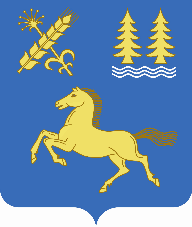 Совет сельского поселения Лемазинский сельсовет муниципального района Дуванский районРеспублики БашкортостанNп/пНаименование вида разрешенного использования земельного участка*Описание вида разрешенного использования земельного участкаКод (числовое обозначение вида разрешенного использования земельного участка)Ставки арендной платы в процентах от кадастровой стоимости, %123451Сельскохозяйственное использованиеведение сельского хозяйства. Содержание данного вида разрешенного использования включает в себя содержание видов разрешенного использования с кодами 1.1-1.20, в том числе размещение зданий и сооружений, используемых для хранения и переработки сельскохозяйственной продукции1.00,35(0,35-128,51)2Растениеводствоосуществление хозяйственной деятельности, связанной с выращиванием сельскохозяйственных культур. Содержание данного вида разрешенного использования включает в себя содержание видов разрешенного использования с кодами 1.2-1.61.10,35(0,35-64,26)3Выращивание зерновых и иных сельскохозяйственных культуросуществление хозяйственной деятельности на сельскохозяйственных угодьях, связанной с производством зерновых, бобовых, кормовых, технических, масличных, эфиромасличных, и иных сельскохозяйственных культур1.20,35(0,35-64,26)4Овощеводствоосуществление хозяйственной деятельности на сельскохозяйственных угодьях, связанной с производством картофеля, листовых, плодовых, луковичных и бахчевых сельскохозяйственных культур, в том числе с использованием теплиц1.30,35(0,35-64,26)5Выращивание тонизирующих, лекарственных, цветочных культуросуществление хозяйственной деятельности, в том числе на сельскохозяйственных угодьях, связанной с производством чая, лекарственных и цветочных культур1.40,35(0,35-64,26)6Садоводствоосуществление хозяйственной деятельности, в том числе на сельскохозяйственных угодьях, связанной с выращиванием многолетних плодовых и ягодных культур, винограда и иных многолетних культур1.50,35(0,35-13,78)6.1Виноградарствовозделывание винограда на виноградопригодных землях1.5.10,350,35-13,787Выращивание льна и коноплиосуществление хозяйственной деятельности, в том числе на сельскохозяйственных угодьях, связанной с выращиванием льна, конопли1.60,35(0,35-66,64)8Животноводствоосуществление хозяйственной деятельности, связанной с производством продукции животноводства, в том числе сенокошение, выпас сельскохозяйственных животных, разведение племенных животных, производство и использование племенной продукции (материала), размещение зданий, сооружений, используемых для содержания и разведения сельскохозяйственных животных, производства, хранения и первичной переработки сельскохозяйственной продукции. Содержание данного вида разрешенного использования включает в себя содержание видов разрешенного использования с кодами 1.8-1.11,1.15,1.19,1.201.70,35(0,35-128,51)9Скотоводствоосуществление хозяйственной деятельности, в том числе на сельскохозяйственных угодьях, связанной с разведением сельскохозяйственных животных (крупного рогатого скота, овец, коз, лошадей, верблюдов, оленей);сенокошение, выпас сельскохозяйственных животных, производство кормов, размещение зданий, сооружений, используемых для содержания и разведения сельскохозяйственных животных;разведение племенных животных, производство и использование племенной продукции (материала)1.80,35(0,35-128,51)10Звероводствоосуществление хозяйственной деятельности, связанной с разведением в неволе ценных пушных зверей;размещение зданий, сооружений, используемых для содержания и разведения животных, производства, хранения и первичной переработки продукции;разведение племенных животных, производство и использование племенной продукции (материала)1.90,35(0,35-128,51)11Птицеводствоосуществление хозяйственной деятельности, связанной с разведением домашних пород птиц, в том числе водоплавающих;размещение зданий, сооружений, используемых для содержания и разведения животных, производства, хранения и первичной переработки продукции птицеводства;разведение племенных животных, производство и использование племенной продукции (материала)1.100,35(0,35-128,51)12Свиноводствоосуществление хозяйственной деятельности, связанной с разведением свиней;размещение зданий, сооружений, используемых для содержания и разведения животных, производства, хранения и первичной переработки продукции;разведение племенных животных, производство и использование племенной продукции (материала)1.110,35(0,35-128,51)13Пчеловодствоосуществление хозяйственной деятельности, в том числе на сельскохозяйственных угодьях, по разведению, содержанию и использованию пчел и иных полезных насекомых;размещение ульев, иных объектов и оборудования необходимого для пчеловодства и разведениях иных полезных насекомых;размещение сооружений, используемых для хранения и первичной переработки продукции пчеловодства1.12 0,5(0,35-128,51)14Рыбоводствоосуществление хозяйственной деятельности, связанной с разведением и (или) содержанием, выращиванием объектов рыбоводства (аквакультуры);размещение зданий, сооружений, оборудования, необходимых для осуществления рыбоводства (аквакультуры)1.131,75(1,75-5,44)15Научное обеспечение сельского хозяйстваосуществление научной и селекционной работы, ведения сельского хозяйства для получения ценных с научной точки зрения образцов растительного и животного мира;размещение коллекций генетических ресурсов растений1.140,35(0,03-2,18)16Хранение и переработка сельскохозяйственной продукцииразмещение зданий, сооружений, используемых для производства, хранения, первичной и глубокой переработки сельскохозяйственной продукции1.150,46(0,46-128,51)17Ведение личного подсобного хозяйства на полевых участкахпроизводство сельскохозяйственной продукции без права возведения объектов капитального строительства1.160,4 (0,35-3,21)18Питомникивыращивание и реализация подроста деревьев и кустарников, используемых в сельском хозяйстве, а также иных сельскохозяйственных культур для получения рассады и семян;размещение сооружений, необходимых для указанных видов сельскохозяйственного производства1.170,35(0,35-64,26)19Обеспечение сельскохозяйственного производстваразмещение машинно-транспортных и ремонтных станций, ангаров и гаражей для сельскохозяйственной техники, амбаров, водонапорных башен, трансформаторных станций и иного технического оборудования, используемого для ведения сельского хозяйства1.180,35(0,35-128,51)20Сенокошениекошение трав, сбор и заготовка сена1.190,35(0,35-64,26)21Выпас сельскохозяйственных животныхвыпас сельскохозяйственных животных1.200,35(0,35-64,26)22Жилая застройкаразмещение жилых домов различного вида. Содержание данного вида разрешенного использования включает в себя содержание видов разрешенного использования с кодами 2.1-2.3, 2.5-2.7.12.00,6(0,35-78,98)23Для индивидуального жилищного строительстваразмещение жилого дома (отдельно стоящего здания с количеством надземных этажей не более чем три, высотой не более двадцати метров, которое состоит из комнат и помещений вспомогательного использования, предназначенных для удовлетворения гражданами бытовых и иных нужд, связанных с их проживанием в таком здании, не предназначенного для раздела на самостоятельные объекты недвижимости); выращивание сельскохозяйственных культур; размещение гаражей для собственных нужд и хозяйственных построек2.10,6(0,35-78,98)24Малоэтажная многоквартирная жилая застройкаразмещение малоэтажных многоквартирных домов (многоквартирные дома высотой до 4 этажей, включая мансардный);обустройство спортивных и детских площадок, площадок для отдыха;размещение объектов обслуживания жилой застройки во встроенных, пристроенных и встроенно-пристроенных помещениях малоэтажного многоквартирного дома, если общая площадь таких помещений в малоэтажном многоквартирном доме не составляет более 15% общей площади помещений дома2.1.10,6(0,35 - 6,56)25Для ведения личного подсобного хозяйства (приусадебный земельный участок)размещение жилого дома, указанного в описании вида разрешенного использования с кодом 2.1;производство сельскохозяйственной продукции;размещение гаража и иных вспомогательных сооружений;содержание сельскохозяйственных животных2.20,6(0,35-2,90)26Блокированная жилая застройкаразмещение жилого дома, имеющего одну или несколько общих стен с соседними жилыми домами (количеством этажей не более чем три, при общем количестве совмещенных домов не более десяти, каждый из которых предназначен для проживания одной семьи, имеет общую стену (общие стены) без проемов с соседним домом или соседними домами, расположен на отдельном земельном участке и имеет выход на территорию общего пользования (жилые дома блокированной застройки); разведение декоративных и плодовых деревьев, овощных и ягодных культур;размещение гаражей для собственных нужд и иных вспомогательных сооружений; обустройство спортивных и детских площадок, площадок для отдыха2.30,6(0,35-78,98)27Передвижное жильеразмещение сооружений, пригодных к использованию в качестве жилья (палаточные городки, кемпинги, жилые вагончики, жилые прицепы) с возможностью подключения названных сооружений к инженерным сетям, находящимся на земельном участке или на земельных участках, имеющих инженерные сооружения, предназначенных для общего пользования2.42,3(0,35-78,98)28Среднеэтажная жилая застройкаразмещение многоквартирных домов этажностью не выше восьми этажей;благоустройство и озеленение;размещение подземных гаражей и автостоянок;обустройство спортивных и детских площадок, площадок для отдыха;размещение объектов обслуживания жилой застройки во встроенных, пристроенных и встроенно-пристроенных помещениях многоквартирного дома, если общая площадь таких помещений в многоквартирном доме не составляет более 20% общей площади помещений дома2.50,6(0,35-6,53)29Многоэтажная жилая застройка (высотная застройка)размещение многоквартирных домов этажностью девять этажей и выше;благоустройство и озеленение придомовых территорий;обустройство спортивных и детских площадок, хозяйственных площадок и площадок для отдыха;размещение подземных гаражей и автостоянок, размещение объектов обслуживания жилой застройки во встроенных, пристроенных и встроенно-пристроенных помещениях многоквартирного дома в отдельных помещениях дома, если площадь таких помещений в многоквартирном доме не составляет более 15% от общей площади дома2.60,6(0,35-6,53)30Обслуживание жилой застройкиразмещение объектов капитального строительства, размещение которых предусмотрено видами разрешенного использования с кодами 3.1, 3.2,3.3, 3.4, 3.4.1.3.5.1.3.6.3.7.3.10.1, 4.1, 4.3, 4.4, 4.6, 5.1.2, 5.1.3, если их размещение необходимо для обслуживания жилой застройки, а также связано с проживанием граждан, не причиняет вреда окружающей среде и санитарному благополучию, не нарушает права жителей, не требует установления санитарной зоны2.72(0,25-66,64)31Хранение автотранспортаразмещение отдельно стоящих и пристроенных гаражей, в том числе подземных, предназначенных для хранения автотранспорта, в том числе с разделением на машино-места, за исключением гаражей, размещение которых предусмотрено содержанием видов разрешенного использования с кодами 2.7.2, 4.9 2.7.18(1,75-19,7)31.1Размещение гаражей для собственных нуждразмещение для собственных нужд отдельно стоящих гаражей и (или) гаражей, блокированных общими стенами с другими гаражами в одном ряду, имеющих общие с ними крышу, фундамент и коммуникации2.7.281,75-19,732Общественное использование объектов капитального строительстваразмещение объектов капитального строительства в целях обеспечения удовлетворения бытовых, социальных и духовных потребностей человека. Содержание данного вида разрешенного использования включает в себя содержание видов разрешенного использования с кодами 3.1-3.10.234(0,35-116,83)33Коммунальное обслуживаниеразмещение зданий и сооружений в целях обеспечения физических и юридических лиц коммунальными услугами. Содержание данного вида разрешенного использования включает в себя содержание видов разрешенного использования с кодами 3.1.1-3.1.23.14(0,35-116,83)34Предоставление коммунальных услугП. 1 Размещение зданий и сооружений, обеспечивающих поставку электричества, газа, очистку и уборку объектов недвижимости (котельных, линий электропередачи, трансформаторных подстанций, газопроводов, линий связи, телефонных станций, стоянок, гаражей и мастерских для обслуживания уборочной и аварийной техники, сооружений, необходимых для сбора и плавки снега)3.1.14(0,35-116,83)П.2Размещение зданий и сооружений, обеспечивающих поставку воды, тепла, отвод канализационных стоков, очистку и уборку объектов недвижимости (котельных, водозаборов, очистных сооружений, насосных станций, водопроводов канализаций)3.1.12(0,35-116,83)35Административные здания организаций, обеспечивающих предоставление коммунальных услугразмещение зданий, предназначенных для приема физических и юридических лиц в связи с предоставлением им коммунальных услуг3.1.24(1,75-116,83)36Социальное обслуживаниеразмещение зданий, предназначенных для оказания гражданам социальной помощи. Содержание данного вида разрешенного использования включает в себя содержание видов разрешенного использования с кодами 3.2.1-3.2.43.20,34(0,16-2,18)37Дома социального обслуживанияразмещение зданий, предназначенных для размещения домов престарелых, домов ребенка, детских домов, пунктов ночлега для бездомных граждан;размещение объектов капитального строительства для временного размещения вынужденных переселенцев, лиц, признанных беженцами3.2.10,34(0,16-2,18)38Оказание социальной помощи населениюразмещение зданий, предназначенных для служб психологической и бесплатной юридической помощи, социальных, пенсионных и иных служб (службы занятости населения, пункты питания малоимущих граждан), в которых осуществляется прием граждан по вопросам оказания социальной помощи и назначения социальных или пенсионных выплат, а также для размещения общественных некоммерческих организаций: некоммерческих фондов, благотворительных организаций, клубов по интересам3.2.20,34(0,16-2,18)39Оказание услуг связиразмещение зданий, предназначенных для размещения пунктов оказания услуг почтовой, телеграфной, междугородней и международной телефонной связи3.2.33,32(1,75-116,83)40Общежитияразмещение зданий, предназначенных для размещения общежитий, предназначенных для проживания граждан на время их работы, службы или обучения, за исключением зданий, размещение которых предусмотрено содержанием вида разрешенного использования с кодом 4.73.2.40,4(0,01-2,34)41Бытовое обслуживаниеразмещение объектов капитального строительства, предназначенных для оказания населению или организациям бытовых услуг (мастерские мелкого ремонта, ателье, бани, парикмахерские, прачечные, химчистки, похоронные бюро)3.33(0,09-15,42)42Здравоохранениеразмещение объектов капитального строительства, предназначенных для оказания гражданам медицинской помощи. Содержание данного вида разрешенного использования включает в себя содержание видов разрешенного использования с кодами 3.4.1-3.4.23.44(0,16-16,19)43Амбулаторно поликлиническое обслуживаниеразмещение объектов капитального строительства, предназначенных для оказания гражданам амбулаторно-поликлинической медицинской помощи (поликлиники, фельдшерские пункты, пункты здравоохранения, центры матери и ребенка, диагностические центры, молочные кухни, станции донорства крови, клинические лаборатории)3.4.14(0,16-16,19)44Стационарное медицинское обслуживаниеразмещение объектов капитального строительства, предназначенных для оказания гражданам медицинской помощи в стационарах (больницы, родильные дома, диспансеры, научно-медицинские учреждения и прочие объекты, обеспечивающие оказание услуги по лечению в стационаре);размещение станций скорой помощи;размещение площадок санитарной авиации3.4.24(0,16-16,19)45Медицинские организации особого назначенияразмещение объектов капитального строительства для размещения медицинских организаций, осуществляющих проведение судебно-медицинской и патологоанатомической экспертизы (морги)3.4.34(0,16-16,19)46Образование и просвещениеразмещение объектов капитального строительства, предназначенных для воспитания, образования и просвещения. Содержание данного вида разрешенного использования включает в себя содержание видов разрешенного использования с кодами 3.5.1-3.5.23.50,36(0,03-2,18)47Дошкольное, начальное и среднее общее образованиеразмещение объектов капитального строительства, предназначенных для просвещения, дошкольного, начального и среднего общего образования (детские ясли, детские сады, школы, лицеи, гимназии, художественные, музыкальные школы, образовательные кружки и иные организации, осуществляющие деятельность по воспитанию, образованию и просвещению, в том числе здания, спортивные сооружения, предназначенные для занятия обучающихся физической культурой и спортом)3.5.10,36(0,25-2,18)48Среднее и высшее профессиональное образованиеразмещение объектов капитального строительства, предназначенных для профессионального образования и просвещения (профессиональные технические училища, колледжи, художественные, музыкальные училища, общества знаний, институты, университеты, организации по переподготовке и повышению квалификации специалистов и иные организации, осуществляющие деятельность по образованию и просвещению, в том числе здания, спортивные сооружения, предназначенные для занятия обучающихся физической культурой и спортом)3.5.2036(0,25-2,18)49Культурное развитиеразмещение зданий и сооружений, предназначенных для размещения объектов культуры. Содержание данного вида разрешенного использования включает в себя содержание видов разрешенного использования с кодами 3.6.1-3.6.33.60,25(0,25-1,75)50Объекты культурно-досуговой деятельностиразмещение зданий, предназначенных для размещения музеев, выставочных залов, художественных галерей, домов культуры, библиотек, кинотеатров и кинозалов, театров, филармоний, концертных залов, планетариев3.6.10,25(0,16-6,63)51Парки культуры и отдыхаразмещение парков культуры и отдыха3.6.2.0,3(0,01-70,10)52Цирки и зверинцыразмещение зданий и сооружений для размещения цирков, зверинцев, зоопарков, зоосадов, океанариумов и осуществления сопутствующих видов деятельности по содержанию диких животных в неволе3.6.30,3(0,01-70,10)53Религиозное использованиеразмещение зданий и сооружений религиозного использования. Содержание данного вида разрешенного использования включает в себя содержание видов разрешенного использования с кодами 3.7.1-3.7.23.71,75(1,75-4,48)54Осуществление религиозных обрядовразмещение зданий и сооружений, предназначенных для совершения религиозных обрядов и церемоний (в том числе церкви, соборы, храмы, часовни, мечети, молельные дома, синагоги)3.7.11,75(1,75-4,48)55Религиозное управление и образованиеразмещение зданий, предназначенных для постоянного местонахождения духовных лиц, паломников и послушников в связи с осуществлением ими религиозной службы, а также для осуществления благотворительной и религиозной образовательной деятельности (монастыри, скиты, дома священнослужителей, воскресные и религиозные школы, семинарии, духовные училища)3.7.21,75(1,75-4,48)56Общественное управлениеразмещение зданий, предназначенных для размещения органов и организаций общественного управления. Содержание данного вида разрешенного использования включает в себя содержание видов разрешенного использования с кодами 3.8.1-3.8.23.80,03(0,03-2,18)57Государственное управлениеразмещение зданий, предназначенных для размещения государственных органов, государственного пенсионного фонда, органов местного самоуправления, судов, а также организаций, непосредственно обеспечивающих их деятельность или оказывающих государственные и (или) муниципальные услуги3.8.10,03(0,03-2,18)58Представительская деятельностьразмещение зданий, предназначенных для дипломатических представительств иностранных государств и субъектов Российской Федерации, консульских учреждений в Российской Федерации3.8.20,03(0,03-2,18)59Обеспечение научной деятельностиразмещение зданий и сооружений для обеспечения научной деятельности. Содержание данного вида разрешенного использования включает в себя содержание видов разрешенного использования с кодами 3.9.1-3.9.33.91,5(0,03-5,83)60Обеспечение деятельности в области гидрометеорологии и смежных с ней областяхразмещение объектов капитального строительства, предназначенных для наблюдений за физическими и химическими процессами, происходящими в окружающей среде, определения ее гидрометеорологических, агрометеорологических и гелиогеофизических характеристик, уровня загрязнения атмосферного воздуха, почв, водных объектов, в том числе по гидробиологическим показателям, и околоземного-космического пространства, зданий и сооружений, используемых в области гидрометеорологии и смежных с ней областях (доплеровские метеорологические радиолокаторы, гидрологические посты и другие)3.9.11,5(0,03-5,83)61Проведение научных исследованийразмещение зданий и сооружений, предназначенных для проведения научных изысканий, исследований и разработок (научно-исследовательские и проектные институты, научные центры, инновационные центры, государственные академии наук, опытно-конструкторские центры, в том числе отраслевые)3.9.21,5(0,03-5,83)62Проведение научных испытанийразмещение зданий и сооружений для проведения изысканий, испытаний опытных промышленных образцов, для размещения организаций, осуществляющих научные изыскания, исследования и разработки, научные и селекционные работы, ведение сельского и лесного хозяйства для получения ценных с научной точки зрения образцов растительного и животного мира3.9.31,5(0,03-5,83)63Ветеринарное обслуживаниеразмещение объектов капитального строительства, предназначенных для оказания ветеринарных услуг, содержания или разведения животных, не являющихся сельскохозяйственными, под надзором человека. Содержание данного вида разрешенного использования включает в себя содержание видов разрешенного использования с кодами 3.10.1-3.10.23.101,89(1,0-2,42)64Амбулаторное ветеринарное обслуживаниеразмещение объектов капитального строительства, предназначенных для оказания ветеринарных услуг без содержания животных3.10.11,89(1,75-2,42)65Приюты для животныхразмещение объектов капитального строительства, предназначенных для оказания ветеринарных услуг в стационаре;размещение объектов капитального строительства, предназначенных для содержания, разведения животных, не являющихся сельскохозяйственными, под надзором человека, оказания услуг по содержанию и лечению бездомных животных;размещение объектов капитального строительства, предназначенных для организации гостиниц для животных3.10.21,75(1,0-1,5)66Предпринимательстворазмещение объектов капитального строительства в целях извлечения прибыли на основании торговой, банковской и иной предпринимательской деятельности. Содержание данного вида разрешенного использования включает в себя содержание видов разрешенного использования, предусмотренных кодами 4.1-4.1044(1,75-60,58)67Деловое управлениеразмещение объектов капитального строительства с целью размещения объектов управленческой деятельности, не связанной с государственным или муниципальным управлением и оказанием услуг, а также с целью обеспечения совершения сделок, не требующих передачи товара в момент их совершения между организациями, в том числе биржевая деятельность (за исключением банковской и страховой деятельности)4.18(1,75-39,25)68Объекты торговли (торговые центры, торгово-развлекательные центры (комплексы)размещение объектов капитального строительства общей площадью свыше 5000 кв. м в целях размещения одной или нескольких организаций, осуществляющих продажу товаров и (или) оказание услуг в соответствии с содержанием видов разрешенного использования с кодами 4.5, 4.6, 4.8-4.8.2; размещение гаражей и (или) стоянок для автомобилей сотрудников и посетителей торгового центра4.25(1,75-60)69Рынкиразмещение объектов капитального строительства, сооружений, предназначенных для организации постоянной или временной торговли (ярмарка, рынок, базар), с учетом того, что каждое из торговых мест не располагает торговой площадью более 200 кв. м;размещение гаражей и (или) стоянок для автомобилей сотрудников и посетителей рынка4.35(1,75-60)70Магазиныразмещение объектов капитального строительства, предназначенных для продажи товаров, торговая площадь которых составляет до 5000 кв. м4.45(1,75-60)71Банковская и страховая деятельностьразмещение объектов капитального строительства, предназначенных для размещения организаций, оказывающих банковские и страховые услуги4.520(1,75-39,25)72Общественное питаниеразмещение объектов капитального строительства в целях устройства мест общественного питания (рестораны, кафе, столовые, закусочные, бары)4.63(1,75-13,38)73Гостиничное обслуживаниеразмещение гостиниц4.73(1,75-24,23)74Развлеченияразмещение зданий и сооружений, предназначенных для развлечения. Содержание данного вида разрешенного использования включает в себя содержание видов разрешенного использования с кодами 4,8.1-4.8.34.81,75(1,75-60,58)75Развлекательные мероприятияразмещение зданий и сооружений, предназначенных для организации развлекательных мероприятий, путешествий, для размещения дискотек и танцевальных площадок, ночных клубов, аквапарков, боулинга, аттракционов и т. п., игровых автоматов (кроме игрового оборудования, используемого для проведения азартных игр), игровых площадок4.8.11,75(1,75-60,58)76Служебные гаражиразмещение постоянных или временных гаражей, стоянок для хранения служебного автотранспорта, используемого в целях осуществления видов деятельности, предусмотренных видами разрешенного использования с кодами 3.0, 4.0,а также для стоянки и хранения транспортных средств общего пользования, в том числе в депо4.93 (1,75-19,70)77Объекты дорожного сервисаразмещение зданий и сооружений дорожного сервиса. Содержание данного вида разрешенного использования включает в себя содержание видов разрешенного использования с кодами 4.9.1.1-4.9.1.44.9.15(1,75-30,29)78Заправка транспортных средствразмещение автозаправочных станций;размещение магазинов сопутствующей торговли, зданий для организации общественного питания в качестве объектов дорожного сервиса4.9.1.18(1,75-30,29)79Обеспечение дорожного отдыхаразмещение зданий для предоставления гостиничных услуг в качестве дорожного сервиса (мотелей), а также размещение магазинов сопутствующей торговли, зданий для организации общественного питания в качестве объектов дорожного сервиса4.9.1.23(1,75-30,29)80Автомобильные мойкиразмещение автомобильных моек, а также размещение магазинов сопутствующей торговли4.9.1.33(1,75-30,29)81Ремонт автомобилейразмещение мастерских, предназначенных для ремонта и обслуживания автомобилей, и прочих объектов дорожного сервиса, а также размещение магазинов сопутствующей торговли4.9.1.42,5(1,75-30,29)82Выставочно ярмарочная деятельностьразмещение объектов капитального строительства, сооружений, предназначенных для осуществления выставочно-ярмарочной и конгрессной деятельности, включая деятельность, необходимую для обслуживания указанных мероприятий (застройка экспозиционной площади, организация питания участников мероприятий)4.100,16(0,16-6,63)83Отдых (рекреация)обустройство мест для занятия спортом, физической культурой, пешими или верховыми прогулками, отдыха и туризма, наблюдения за природой, пикников, охоты, рыбалки и иной деятельности;создание и уход за городскими лесами, скверами, прудами, озерами, водохранилищами, пляжами, а также обустройство мест отдыха в них. Содержание данного вида разрешенного использования включает в себя содержание видов разрешенного использования с кодами 5.1-5.55.00,03(0,03-200)84Спортразмещение зданий и сооружений для занятия спортом. Содержание данного вида разрешенного использования включает в себя содержание видов разрешенного использования с кодами 5.1.1-5.1.7.5.1 10,03(0,03-3,24)85Обеспечение спортивно зрелищных мероприятийразмещение спортивно-зрелищных зданий и сооружений, имеющих специальные места для зрителей от 500 мест (стадионов, дворцов спорта, ледовых дворцов, ипподромов)5.1.10,03(0,03-3,24)86Обеспечение занятий спортом в помещенияхразмещение спортивных клубов, спортивных залов, бассейнов, физкультурно-оздоровительных комплексов в зданиях и сооружениях5.1.20,03(0,03-3,24)87Площадки для занятий спортомразмещение площадок для занятия спортом и физкультурой на открытом воздухе (физкультурные площадки, беговые дорожки, поля для спортивной игры)5.1.30,03(0,03-3,24)88Оборудованные площадки для занятий спортомразмещение сооружений для занятия спортом и физкультурой на открытом воздухе (теннисные корты, автодромы, мотодромы, трамплины, спортивные стрельбища)5.1.40,03(0,03-3,24)89Водный спортразмещение спортивных сооружений для занятия водными видами спорта (причалы и сооружения, необходимые для организации водных видов спорта и хранения соответствующего инвентаря)5.1.52,3(1,75-6,07)90Авиационный спортразмещение спортивных сооружений для занятия авиационными видами спорта (ангары, взлетно-посадочные площадки и иные сооружения, необходимые для организации авиационных видов спорта и хранения соответствующего инвентаря)5.1.62,3(1,75-8,48)91Спортивные базыразмещение спортивных баз и лагерей, в которых осуществляется спортивная подготовка длительно проживающих в них лиц5.1.70,05(0,03-4,85)92Природно-познавательный туризмразмещение баз и палаточных лагерей для проведения походов и экскурсий по ознакомлению с природой, пеших и конных прогулок, устройство троп и дорожек, размещение щитов с познавательными сведениями об окружающей природной среде;осуществление необходимых природоохранных и природ-восстановительных мероприятий5.21,75(1,75-12,11)93Туристическое обслуживаниеразмещение пансионатов, гостиниц, кемпингов, домов отдыха, не оказывающих услуги по лечению; размещение детских лагерей5.2.11,75(1,75-48,48)94Охота и рыбалкаобустройство мест охоты и рыбалки, в том числе размещение дома охотника или рыболова, сооружений, необходимых для восстановления и поддержания поголовья зверей или количества рыбы5.31,75(1,75-48,48)95Причалы для маломерных судовразмещение сооружений, предназначенных для причаливания, хранения и обслуживания яхт, катеров, лодок и других маломерных судов5.41,75(1,75-6,07)96Поля для гольфа или конных прогулокобустройство мест для игры в гольф или осуществления конных прогулок, в том числе осуществление необходимых земляных работ и размещения вспомогательных сооружений;размещение конноспортивных манежей, не предусматривающих устройство трибун5.52,3(1,75-48,48)97Производственная деятельностьразмещение объектов капитального строительства в целях добычи полезных ископаемых, их переработки, изготовления вещей промышленным способом6.02,5(1,75-116,83)101Недропользованиеосуществление геологических изысканий;добыча полезных ископаемых открытым (карьеры, отвалы) и закрытым (шахты, скважины) способами;размещение объектов капитального строительства, в том числе подземных, в целях добычи полезных ископаемых;размещение объектов капитального строительства, необходимых для подготовки сырья к транспортировке и (или) промышленной переработке;размещение объектов капитального строительства, предназначенных для проживания в них сотрудников, осуществляющих обслуживание зданий и сооружений, необходимых для целей недропользования, если добыча полезных ископаемых происходит на межселенной территории6.12 (2,0)102Тяжелая промышленностьразмещение объектов капитального строительства горно-обогатительной и горно-перерабатывающей, металлургической, машиностроительной промышленности, а также изготовления и ремонта продукции судостроения, авиастроения, вагоностроения, машиностроения, станкостроения, а также другие подобные промышленные предприятия, для эксплуатации которых предусматривается установление охранных или санитарно-защитных зон, за исключением случаев, когда объект промышленности отнесен к иному виду разрешенного использования6.23(1,75-116,83)103Автомобиле строительная промышленностьразмещение объектов капитального строительства, предназначенных для производства транспортных средств и оборудования, производства автомобилей, производства автомобильных кузовов, производства прицепов, полуприцепов и контейнеров, предназначенных для перевозки одним или несколькими видами транспорта, производства частей и принадлежностей автомобилей и их двигателей6.2.13(1,75-116,83)104Легкая промышленностьразмещение объектов капитального строительства, предназначенных для текстильной, фарфоро-фаянсовой, электронной промышленности6.33(1,75-116,83)104Фармацевтическая промышленностьразмещение объектов капитального строительства, предназначенных для фармацевтического производства, в том числе объектов, в отношении которых предусматривается установление охранных или санитарно-защитных зон6.3.15(1,75-116,83)105Пищевая промышленностьразмещение объектов пищевой промышленности по переработке сельскохозяйственной продукции способом, приводящим к их переработке в иную продукцию (консервирование, копчение, хлебопечение), в том числе для производства напитков, алкогольных напитков и табачных изделий6.44,09(1,75-4,09)106Нефтехимическая промышленностьразмещение объектов капитального строительства, предназначенных для переработки углеводородного сырья, изготовления удобрений, полимеров, химической продукции бытового назначения и подобной продукции, а также других подобных промышленных предприятий6.5116,83(1,75-116,83)107Строительная промышленностьразмещение объектов капитального строительства, предназначенных для производства строительных материалов (кирпичей, пиломатериалов, цемента, крепежных материалов), бытового и строительного газового и сантехнического оборудования, лифтов и подъемников, столярной продукции, сборных домов или их частей и тому подобной продукции6.66(1,75-116,83)108Энергетикаразмещение объектов гидроэнергетики, тепловых станций и других электростанций, размещение обслуживающих и вспомогательных для электростанций сооружений (золоотвалов, гидротехнических сооружений);размещение объектов электросетевого хозяйства, за исключением объектов энергетики, размещение которых предусмотрено содержанием вида разрешенного использования с кодом 3.16.73,5(1,0-7.20)109Связьразмещение объектов связи, радиовещания, телевидения, включая воздушные радиорелейные, надземные и подземные кабельные линии связи, линии радиофикации, антенные поля, усилительные пункты на кабельных линиях связи, инфраструктуру спутниковой связи и телерадиовещания, за исключением объектов связи, размещение которых предусмотрено содержанием видов разрешенного использования с кодами 3.1.1, 3.2.36.85(1,75-116,83)110Складыразмещение сооружений, имеющих назначение по временному хранению, распределению и перевалке грузов (за исключением хранения стратегических запасов), не являющихся частями производственных комплексов, на которых был создан груз: промышленные базы, склады, погрузочные терминалы и доки, нефтехранилища и нефтеналивные станции, газовые хранилища и обслуживающие их газоконденсатные и газоперекачивающие станции, элеваторы и продовольственные склады, за исключением железнодорожных перевалочных складов6.93,5(1,75-4,97)111Складские площадкивременное хранение, распределение и перевалка грузов (за исключением хранения стратегических запасов) на открытом воздухе6.9.13,5(1,75-4,97)112Целлюлозно-бумажная промышленностьразмещение объектов капитального строительства, предназначенных для целлюлозно-бумажного производства, производства целлюлозы, древесной массы, бумаги, картона и изделий из них, издательской и полиграфической деятельности, тиражирования записанных носителей информации6.111,75(1,75-116,83)113Научно-производственная деятельностьразмещение технологических, промышленных, агропромышленных парков, бизнес-инкубаторов6.120,3(0,3-1,83)114Транспортразмещение различного рода путей сообщения и сооружений, используемых для перевозки людей или грузов, либо передачи веществ. Содержание данного вида разрешенного использования включает в себя содержание видов разрешенного использования с кодами 7.1-7.57.03,5(1,75-140,02)115Автомобильный транспортразмещение зданий и сооружений автомобильного транспорта. Содержание данного вида разрешенного использования включает в себя содержание видов разрешенного использования с кодами 7.2.1-7.2.37.22,5(1,75-12,11)116Размещение автомобильных дорогразмещение автомобильных дорог за пределами населенных пунктов и технически связанных с ними сооружений, придорожных стоянок (парковок) транспортных средств в границах городских улиц и дорог, за исключением предусмотренных видами разрешенного использования с кодами 2.7Л, 4.9, 7.2.3, а также некапитальных сооружений, предназначенных для охраны транспортных средств;размещение объектов, предназначенных для размещения постов органов внутренних дел, ответственных за безопасность дорожного движения7.2.12,5(1,75-12,11)117Обслуживание перевозок пассажировразмещение зданий и сооружений, предназначенных для обслуживания пассажиров, за исключением объектов капитального строительства, размещение которых предусмотрено содержанием вида разрешенного использования с кодом 7.67.2.21,75(1,75-12,11)118Стоянки транспорта общего пользованияразмещение стоянок транспортных средств, осуществляющих перевозки людей по установленному маршруту7.2.32,5(1,75-15,50)119Водный транспортразмещение искусственно созданных для судоходства внутренних водных путей;размещение объектов капитального строительства внутренних водных путей;размещение объектов капитального строительства морских портов, размещение объектов капитального строительства, в том числе морских и речных портов, причалов, пристаней, гидротехнических сооружений, навигационного оборудования и других объектов, необходимых для обеспечения судоходства и водных перевозок, заправки водного транспорта7.32,5(1,75-6,07)120Воздушный транспортразмещение аэродромов, вертолетных площадок (вертодромов), обустройство мест для приводнения и причаливания гидросамолетов, размещение радиотехнического обеспечения полетов и прочих объектов, необходимых для взлета и приземления (приводнения воздушных судов, размещение аэропортов (аэровокзалов) и иных объектов, необходимых для посадки и высадки пассажиров и их сопутствующего обслуживания и обеспечения их безопасности, а также размещение объектов, необходимых для погрузки, разгрузки и хранения грузов, перемещаемых воздушным путем;размещение объектов, предназначенных для технического обслуживания и ремонта воздушных судов7.42,5(1,75-8,48)121Трубопроводный транспортразмещение нефтепроводов, водопроводов, газопроводов и иных трубопроводов, а также иных зданий и сооружений, необходимых для эксплуатации названных трубопроводов7.54,0(1,75-140,02)122Деятельность по особой охране и изучению природысохранение и изучение растительного и животного мира путем создания особо охраняемых природных территорий, в границах которых хозяйственная деятельность, кроме деятельности, связанной с охраной и изучением природы, не допускается (государственные природные заповедники, национальные и природные парки, памятники природы, дендрологические парки, ботанические сады, оранжереи)9.01,75(1,75-5,83)123Охрана природных территорийсохранение отдельных естественных качеств окружающей природной среды путем ограничения хозяйственной деятельности в данной зоне, в частности: создание и уход за запретными полосами, создание и уход за защитными лесами, в том числе городскими лесами, лесами в лесопарках, и иная хозяйственная деятельность, разрешенная в защитных лесах, соблюдение режима использования природных ресурсов в заказниках, сохранение свойств земель, являющихся особо ценными9.11,75(1,75-5,83)123.1Сохранение и репродукция редких и (или) находящихся под угрозой исчезновения видов животныхсохранение и репродукция редких и (или) находящихся под угрозой исчезновения видов животных9.1.11,751,75-5,83124Курортная деятельностьиспользование, в том числе с их извлечением, для лечения и оздоровления человека природных лечебных ресурсов (месторождения минеральных вод, лечебные грязи, рапой лиманов и озер, особый климат и иные природные факторы и условия, которые используются или могут использоваться для профилактики и лечения заболеваний человека), а также охрана лечебных ресурсов от истощения и уничтожения в границах первой зоны округа горно-санитарной или санитарной охраны лечебно-оздоровительных местностей и курорта9.20,25(0,16-3,63)125Санаторная деятельностьразмещение санаториев, профилакториев, бальнеологических лечебниц, грязелечебниц, обеспечивающих оказание услуги по лечению и оздоровлению населения;обустройство лечебно-оздоровительных местностей (пляжи, бюветы, места добычи целебной грязи);размещение лечебно-оздоровительных лагерей9.2.10,25(0,16-3,63)126Историко-культурная деятельностьсохранение и изучение объектов культурного наследия народов Российской Федерации (памятников истории и культуры), в том числе: объектов археологического наследия, достопримечательных мест, мест бытования исторических промыслов, производств и ремесел, исторических поселений, недействующих военных и гражданских захоронений, объектов культурного наследия, хозяйственная деятельность, являющаяся историческим промыслом или ремеслом, а также хозяйственная деятельность, обеспечивающая познавательный туризм9.31,75(1,75-5,83)127Использование лесовдеятельность по заготовке, первичной обработке и вывозу древесины и недревесных лесных ресурсов, охрана и восстановление лесов и иные цели. Содержание данного вида разрешенного использования включает в себя содержание видов разрешенного использования с кодами 10.1-10.410.015(1,75-90,87)128Заготовка древесинырубка лесных насаждений, выросших в природных условиях, в том числе гражданами для собственных нужд, частичная переработка, хранение и вывоз древесины, создание лесных дорог, размещение сооружений, необходимых для обработки и хранения древесины (лесных складов, лесопилен), охрана и восстановление лесов10.115(1,75-90,87)129Лесные плантациивыращивание и рубка лесных насаждений, выращенных трудом человека, частичная переработка, хранение и вывоз древесины, создание дорог, размещение сооружений, необходимых для обработки и хранения древесины (лесных складов, лесопилен), охрана лесов10.215(1,75-90,87)130Заготовка лесных ресурсовзаготовка живицы, сбор недревесных лесных ресурсов, в том числе гражданами для собственных нужд, заготовка пищевых лесных ресурсов и дикорастущих растений, хранение, неглубокая переработка и вывоз добытых лесных ресурсов, размещение временных сооружений, необходимых для хранения и неглубокой переработки лесных ресурсов (сушилки, грибоварни, склады), охрана лесов10.315(1,75-90,87)131Резервные лесадеятельность, связанная с охраной лесов10.415(1,75-90,87)132Водные объектыледники, снежники, ручьи, реки, озера, болота, территориальные моря и другие поверхностные водные объекты11.01,75(1,75-5,44)133Общее пользование водными объектамииспользование земельных участков, примыкающих к водным объектам способами, необходимыми для осуществления общего водопользования (водопользования, осуществляемого гражданами для личных нужд, а также забор (изъятие) водных ресурсов для целей питьевого и хозяйственно-бытового водоснабжения, купание, использование маломерных судов, водных мотоциклов и других технических средств, предназначенных для отдыха на водных объектах, водопой, если соответствующие запреты не установлены законодательством)11.11,75(1,75-5,44)134Специальное пользование водными объектамииспользование земельных участков, примыкающих к водным объектам способами, необходимыми для специального водопользования (забор водных ресурсов из поверхностных водных объектов, сброс сточных вод и (или) дренажных вод, проведение дноуглубительных, взрывных, буровых и других работ, связанных с изменением дна и береговых водных объектов)11.21,75(1,75-5,63)135Гидротехнические сооруженияразмещение гидротехнических сооружений, необходимых для эксплуатации водохранилищ (плотин, водосбросов, водозаборных, водовыпускных и других гидротехнических сооружений, судопропускных сооружений, рыбозащитных и рыбопропускных сооружений, берегозащитных сооружений)11.31,75(1,75-6,07)136Земельные участки (территории) общего пользованияземельные участки общего пользования. Содержание данного вида разрешенного использования включает в себя содержание видов разрешенного использования с кодами 12.0.1-12.0.212.01,75(1,75-90,87)137Улично-дорожная сетьразмещение объектов улично-дорожной сети: автомобильных дорог, трамвайных путей и пешеходных тротуаров в границах населенных пунктов, пешеходных переходов, бульваров, площадей, проездов, велодорожек и объектов велотранспортной и инженерной инфраструктуры;размещение придорожных стоянок (парковок) транспортных средств в границах городских улиц и дорог, за исключением предусмотренных видами разрешенного использования с кодами 2.7.1, 4.9, 7.2.3, а также некапитальных сооружений, предназначенных для охраны транспортных средств12.0.11,75(1,75-90,87)138Благоустройство территорииразмещение декоративных, технических, планировочных, конструктивных устройств, элементов озеленения, различных видов оборудования и оформления, малых архитектурных форм, некапитальных нестационарных строений и сооружений, информационных щитов и указателей, применяемых как составные части благоустройства территории, общественных туалетов12.0.21,75(1,75-90,87)139Ритуальная деятельностьразмещение кладбищ, крематориев и мест захоронения;размещение соответствующих культовых сооружений;осуществление деятельности по производству продукции ритуально-обрядового назначения12.11,75(1,75-4,48)140Специальная деятельностьразмещение, хранение, захоронение, утилизация, накопление, обработка, обезвреживание отходов производства и потребления, медицинских отходов, биологических отходов, радиоактивных отходов, веществ, разрушающих озоновый слой, а также размещение объектов размещения отходов, захоронения, хранения, обезвреживания таких отходов (скотомогильников, мусоросжигательных и мусороперерабатывающих заводов, полигонов по захоронению и сортировке бытового мусора и отходов, мест сбора вещей для их вторичной переработки)12.21,75(1,75-169,41)141Запасотсутствие хозяйственной деятельности12.31,75(1,75-90,87)142Земельные участки общего назначенияземельные участки, являющиеся имуществом общего пользования и предназначенные для общего использования правообладателями земельных участков, расположенных в границах территории ведения гражданами садоводства или огородничества для собственных нужд, и (или) для размещения объектов капитального строительства, относящихся к имуществу общего пользования13.00,35(0,35-14,29)143Ведение огородничестваосуществление отдыха и (или) выращивания гражданами для собственных нужд сельскохозяйственных культур;размещение хозяйственных построек, не являющихся объектами недвижимости, предназначенных для хранения инвентаря и урожая сельскохозяйственных культур13.10,7(0,35-14,29)144Ведение садоводстваосуществление отдыха и (или) выращивание гражданами для собственных нужд сельскохозяйственных культур; размещение для собственных нужд садового дома, жилого дома, указанного в описании вида разрешенного использования с кодом 2.1, хозяйственных построек и гаражей для собственных нужд 13.20,7(0,35-14,29)Категория (вид) земельПользовательЦелевое назначение земельСредняя ставка арендной платы 123Земли сельскохозяйственного использования, земли поселений - в границах сельских населенных пунктов и вне их чертыграждане, юридические лицаличное подсобное хозяйство, выпас скота, садоводство, огородничество, животноводство, сенокошение; сельскохозяйственное производство71,45рубля за 1 гаЗемли поселений - в границах сельских населенных пунктовграждане, юридические лицаиные цели78,48рубля за 1 гаЗемли промышленности, транспорта, связи и т.д. - вне черты населенных пунктовграждане, юридические лицапромышленная деятельность (включая карьеры и территории, нарушенные производственной деятельностью), транспорт, связь, радиотелевещание109,52рубля за 1 гаЗемли особо охраняемых территорий и объектовграждане, юридические лицаразмещение баз отдыха, пансионатов, туристических баз и других рекреационных объектов109,52рубля за 1 гаNп/пНаименование сферы использования земельКоэффициенты, учитывающие категорию арендаторов и вид использования земельных участков (Ки)Коэффициенты, учитывающие категорию арендаторов и вид использования земельных участков (Ки)Коэффициенты, учитывающие категорию арендаторов и вид использования земельных участков (Ки)Коэффициенты, учитывающие категорию арендаторов и вид использования земельных участков (Ки)Коэффициенты, учитывающие категорию арендаторов и вид использования земельных участков (Ки)Nп/пНаименование сферы использования земельв пределах границ населенного пунктав пределах границ населенного пунктав пределах границ населенного пунктавне черты населенного пунктавне черты населенного пунктаNп/пНаименование сферы использования земельземли промышленных и коммунально-складских территорий, транспорта, связиземли промышленных и коммунально-складских территорий, транспорта, связиземли жилой и общественной застройки12334551. Жилищное хозяйство1. Жилищное хозяйство1. Жилищное хозяйство1. Жилищное хозяйство1. Жилищное хозяйство1. Жилищное хозяйство1. Жилищное хозяйство1.1Жилой фонд юридических и физических лиц111111.2Полигоны твердых бытовых отходов122112. Образование2. Образование2. Образование2. Образование2. Образование2. Образование2. Образование2.1Негосударственные учреждения образования111112.2Курсы подготовки специалистов (автошколы, курсы по повышению квалификации и др.)122112.3Учреждения образования, кроме указанных в пунктах 2.1 и 2.2322113. Здравоохранение, социальная защита населения3. Здравоохранение, социальная защита населения3. Здравоохранение, социальная защита населения3. Здравоохранение, социальная защита населения3. Здравоохранение, социальная защита населения3. Здравоохранение, социальная защита населения3. Здравоохранение, социальная защита населения3.1Негосударственные организации здравоохранения, санатории, профилактории и др.222223.2Фармацевтические фирмы, медицинские страховые компании, склады и базы медицинских учреждений51010553.3Учреждения здравоохранения (больницы, поликлиники, профи-лактории, лечебно-оздоровитель-ные центры, санэпидстанции, учреждения соцзащиты, государственные санаторные учреждения)111114. Культура, искусство и спорт4. Культура, искусство и спорт4. Культура, искусство и спорт4. Культура, искусство и спорт4. Культура, искусство и спорт4. Культура, искусство и спорт4. Культура, искусство и спорт4.1Библиотеки, клубы, дома и дворцы культуры, кинотеатры, музеи, театры, детские центры, концертные организации, дома дружбы, киностудии, соответствующие общежития111114.2Религиозные объединения, церкви, молельные дома, мечети, монастыри и т. д.111114.3Дворцы спорта, спортивные школы, спорткомплексы, стадионы111114.4Редакции, типографии, корпункты, телестудии, радиостудии111115. Бытовое обслуживание5. Бытовое обслуживание5. Бытовое обслуживание5. Бытовое обслуживание5. Бытовое обслуживание5. Бытовое обслуживание5. Бытовое обслуживание5.1Производственные объекты бытового обслуживания: ателье, ремонтные мастерские, пункты проката и т. п.255225.2Гостиничное хозяйство101515555.3Временные сооружения, используемые под мастерские, пункты обслуживания355115.4Непроизводственные объекты бытового обслуживания; бани, парикмахерские, прачечные и т. п.111116. Кредитно-финансовые учреждения6. Кредитно-финансовые учреждения6. Кредитно-финансовые учреждения6. Кредитно-финансовые учреждения6. Кредитно-финансовые учреждения6. Кредитно-финансовые учреждения6. Кредитно-финансовые учреждения6.1Банки, финансовые учреждения, банкоматы20505020206.2Страховые компании, инвестиционные фонды, ломбарды10202015157. Фонды и объединения7. Фонды и объединения7. Фонды и объединения7. Фонды и объединения7. Фонды и объединения7. Фонды и объединения7. Фонды и объединения7.1Пенсионные, медицинские фонды111117.2Общественные объединения111118. Учреждения8. Учреждения8. Учреждения8. Учреждения8. Учреждения8. Учреждения8. Учреждения8.1Учреждения судебно-правовой и уголовно-исполнительной системы, объекты, предоставляемые для размещения внутренних войск, пожарной охраны и таможни111118.2Негосударственные нотариальные и адвокатские конторы30505020208.3Охранные организации122118.4Конторы, офисы10202020209. Отдых, развлечения9. Отдых, развлечения9. Отдых, развлечения9. Отдых, развлечения9. Отдых, развлечения9. Отдых, развлечения9. Отдых, развлечения9.1Дискоклубы20151515159.2Казино, ночные клубы1001001001001009.3Организации и индивидуальные предприниматели игорного бизнеса14014014010010010. Коммунальное хозяйство10. Коммунальное хозяйство10. Коммунальное хозяйство10. Коммунальное хозяйство10. Коммунальное хозяйство10. Коммунальное хозяйство10. Коммунальное хозяйство10.1Предприятия1111110.2Очистные сооружения, водозаборы, площадки для бытовых отходов0,5110,30,310.3Площадки для промышленных отходов2552210.4Склады, базы1221111. Дорожное хозяйство11. Дорожное хозяйство11. Дорожное хозяйство11. Дорожное хозяйство11. Дорожное хозяйство11. Дорожное хозяйство11. Дорожное хозяйство11.1Земельные участки, занятые государственными автомобильными дорогами общего пользования0,0010,0010,0010,0010,00112. Транспорт и техническое обслуживание автотранспорта12. Транспорт и техническое обслуживание автотранспорта12. Транспорт и техническое обслуживание автотранспорта12. Транспорт и техническое обслуживание автотранспорта12. Транспорт и техническое обслуживание автотранспорта12. Транспорт и техническое обслуживание автотранспорта12. Транспорт и техническое обслуживание автотранспорта12.1Пассажирский и грузовой транспорт: вокзалы, предприятия автотранспорта1111112.2Транспорт нефти и газа510105512.3Временные сооружения, занятые авторемонтными мастерскими2331112.4Автосервис, мойки2331112.5Автостоянки3332213. Гаражи13. Гаражи13. Гаражи13. Гаражи13. Гаражи13. Гаражи13. Гаражи13.1Гаражи индивидуальные, коллективные, металлические и хозяйственно- вспомогательные постройки3553313.2Гаражи подземные и многоэтажные2222213.3Гаражи служебные1221114. АЗС14. АЗС14. АЗС14. АЗС14. АЗС14. АЗС14. АЗС14.1Стационарные, контейнерные, в том числе передвижные (бензовозы)707070707014.2Газонакопительные станции707070707015. Промышленность15. Промышленность15. Промышленность15. Промышленность15. Промышленность15. Промышленность15. Промышленность15.1Предприятия (площадь - менее 0,5 га)101010101015.2Предприятия (площадь - от 0,5 до 5 га)5555515.3Предприятия (площадь - более 5 га)2222215.4Биологические очистные сооружения1111115.5Предприятия, обслуживающие сельхозтоваропроизводителей1111115.6Карьеры для добычи песка, щебня, глины101515101015.7Предприятия по добыче и переработке облицовочных и поделочных камней, карьеры для добычи строительного камня202020202015.8Предприятия и карьеры по добыче и переработке золота и медно-колчеданных руд202020202015.9Карьеры для добычи других руд101515101015.10Переработка древесины (площадь - менее 200 кв. м)202020151515.11Переработка древесины (площадь - от 200 до 500 кв. м)151515121215.12Переработка древесины (площадь - от 500 до 1000 кв. м)1010109915.13Переработка древесины (площадь - от 1000 кв. м и более)5554415.14Предприятия, находящиеся в стадии конкурсного производства0,010,010,010,010,0116. Строительство16. Строительство16. Строительство16. Строительство16. Строительство16. Строительство16. Строительство16.1Жилищное строительство в течение срока, предусмотренного проектом1222216.2Жилищное строительство в течение срока, превышающего срок, предусмотренный проектом3333316.3Проектирование, строительство и реконструкция объектов социально-культурного назначения1111116.4Промышленное строительство в течение срока, превышающего срок, предусмотренный проектом3553316.5Строительство объектов, не предусмотренных подпунктами 16.1 - 16.4, в течение срока, превышающего срок, предусмотренный проектом2332216.6Проектирование, строительство и реконструкция, осуществляемые за счет средств местного бюджета 0,0010,0010,0010,0010,00116.7Проектирование, строительство и реконструкция объектов социально-культурного назначения, осуществляемые казенными предприятиями Республики Башкортостан0,0010,0010,0010,0010,00117. Связь17. Связь17. Связь17. Связь17. Связь17. Связь17. Связь17.1Почтовая связь1111117.2Курьерская связь, электро- и радиосвязь2111117.3Телефон, телеграф, участки связи5553318. Рекреационная деятельность18. Рекреационная деятельность18. Рекреационная деятельность18. Рекреационная деятельность18. Рекреационная деятельность18. Рекреационная деятельность18. Рекреационная деятельность18.1Садово-парковое хозяйство: сады, скверы, парки1111118.2Детские оздоровительные учреждения, в том числе пионерские лагеря1111118.3Туристические базы102020101018.4Туристические фирмы (бюро)103030101019. Торговля19. Торговля19. Торговля19. Торговля19. Торговля19. Торговля19. Торговля19.1Универсамы, универмаги, магазины303030303019.2Рынки, авторынки, рынки автозапчастей, торговые центры, торгово-сервисные комплексы303030303019.3Распределительные склады1111119.4Торговля в павильонах, совмещенных с остановочными пунктами303030303019.5Торговля в киосках, палатках и павильонах, кроме указанных в подпункте 19.4403030202019.6Оптовые торговые базы, склады101010101020. Общественное питание20. Общественное питание20. Общественное питание20. Общественное питание20. Общественное питание20. Общественное питание20. Общественное питание20.1Бары, рестораны, кафе I категории1025255520.2Столовые, кафе II и III категорий1020205520.3Школьные столовые0,10,10,10,10,120.4Летние кафе203030202021. Реклама21. Реклама21. Реклама21. Реклама21. Реклама21. Реклама21. Реклама21.1Рекламные установки80100100808021.2Рекламные установки для размещения социальной рекламы101010101021.3Выставочная деятельность2222222. Земельные участки сельскохозяйственного назначения22. Земельные участки сельскохозяйственного назначения22. Земельные участки сельскохозяйственного назначения22. Земельные участки сельскохозяйственного назначения22. Земельные участки сельскохозяйственного назначения22. Земельные участки сельскохозяйственного назначения22. Земельные участки сельскохозяйственного назначения22.1Личное подсобное хозяйство1520205522.2Садоводство, огородничество1015155522.3Пчеловодство303030252522.4Теплицы1010105522.5Пруды2030302525